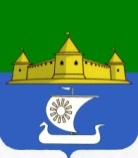 Муниципальное образование  Всеволожского муниципального района Ленинградской области«Морозовское городское поселение» АДМИНИСТРАЦИЯПОСТАНОВЛЕНИЕ                  13.12.018									№ 453                    п. им. Морозова      	В соответствии с Федеральным законом от 27.07.2010 № 210 «Об организации предоставления государственных и муниципальных услуг», ПОСТАНОВЛЯЮ:      	1. Разместить на сайте  администрации муниципального образования «Морозовское городское поселение Всеволожского муниципального района Ленинградской области» проект административного регламента по предоставлению муниципальной услуги «Признание жилого помещения пригодным (непригодным) для проживания, многоквартирного дома аварийным и подлежащим сносу или реконструкции»» 13.12.2018 года.       	2. Настоящее Постановление подлежит размещению на официальном сайте муниципального образования. http://www.adminmgp.ru.     	3. Контроль над исполнением настоящего постановления возложить на главного специалиста администрации по жилищному, коммунальному, дорожному хозяйству и благоустройству – Е.А. Тарасову.  Глава  администрации                           			                                                 А.А. СтрекаловскийПервый заместитель главы администрации                                                           Н.Ю.ДаниловаЮрист                                                                                      Д.В.МеньшоваГлавный специалист ЖКХ                                                    Е.А.Тарасова1 экз. – в дело1 экз. – в ЖКХО размещении проекта административного регламента на сайте муниципального образования «Морозовское городское поселение Всеволожского муниципального района Ленинградской области» 